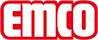 emco Bauemco PLAZA Z wkładką rypsową 542 SRTyp542 SRObciążeniebardzo duże ++Profil nośnyNa grubościennym, odpornym na skręcanie aluminium z podkładem izolującym odgłosy chodzeniaWysokość ok. (mm)42Powierzchnia do chodzeniaWpuszczane, wytrzymałe, odporne na działanie czynników atmosferycznych pasma rypsu z grubego włókna (znanego producenta) , zapewniające jeszcze lepsze ścieranie brudu.Standardowy odstęp między profilami ok. (mm)5 mm, rozpórka gumowaAutomatyczne systemy drzwioweRozstaw profili w drzwiach obrotowych 3 mm zgodnie z normą DIN EN 16005KoloryJasnoszary nr 220Antracytowy nr 200Czerwony nr 305Brązowy nr 485Piaskowy nr 430Zabezpieczenie przeciwpożaroweWkładki rypsowe jasnoszare i antracytowe o odporności na ogień Cfl-s1 zgodnie z EN 13501 w dostępne na zamówienie (za dodatkową opłatą).Połączenielinką stalową z otoczką z tworzywa sztucznegoGwarancja4 lata gwarancjiWarunki gwarancji znajdziesz pod:Odporność kolorów na światło ISO 105 BO2dobry 6Odporność kolorów na ścieranie ISO 105 X12dobry 4Odporność kolorów na wodę ISO 105 E01dobry 5wymiarySzerokość wycieraczki:…………mm ( długość profilu)Głębokość wycieraczki:…………mm ( w kierunku ruchu)Kontaktemco Polska Sp.z.o.o. · Ul. Makowskiego 1 · 02-784 Warszawa / PL · Tel./Fax (+48) 22 818 82 36 · info@pl.emco.de · www.emco-bau.com